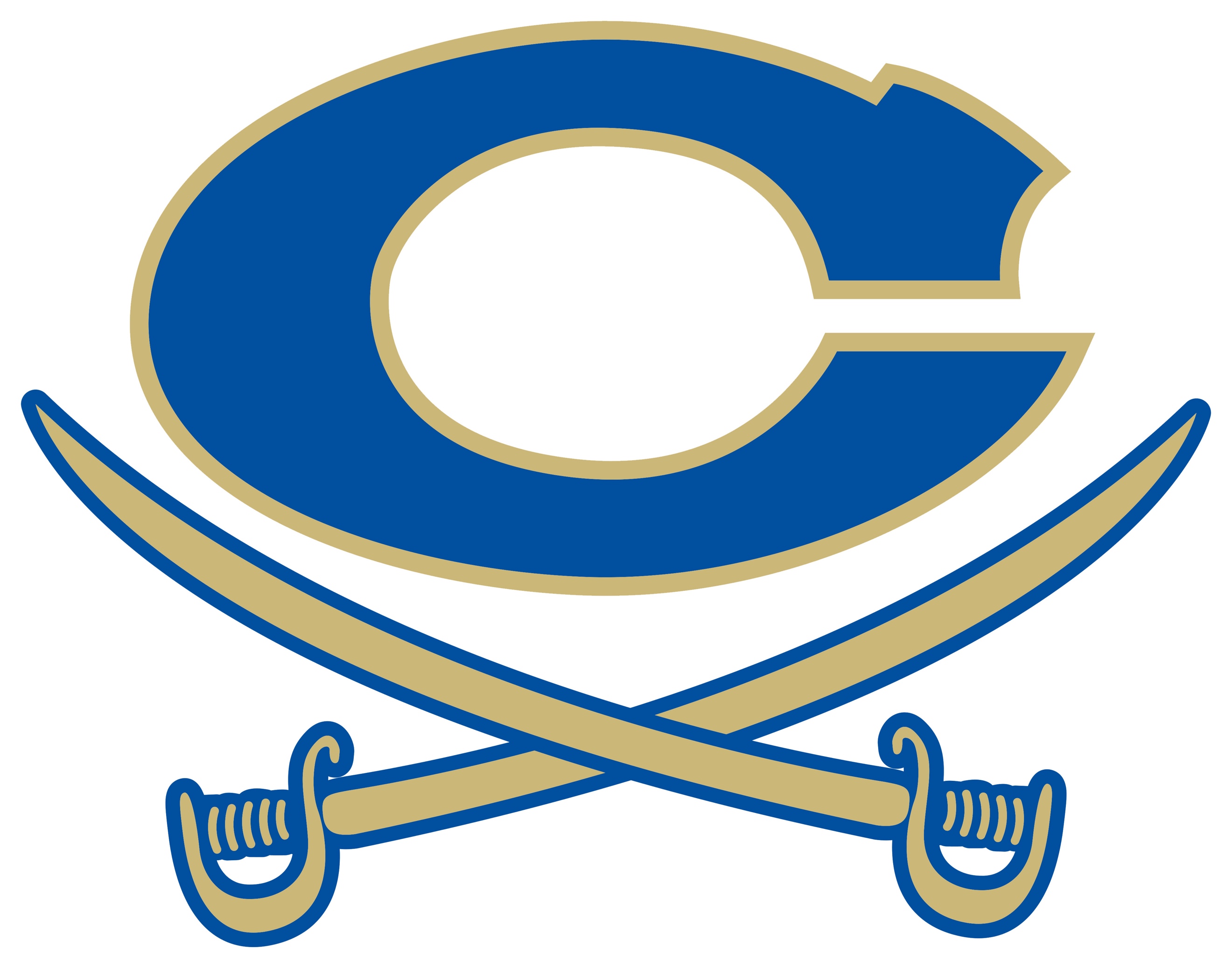 Cass High School ______________________________________________________________________________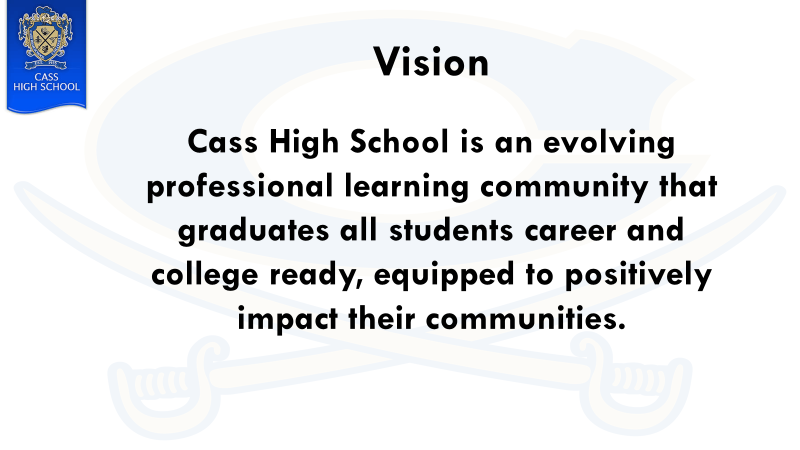 